Publicado en Londres el 28/07/2021 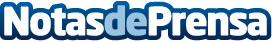 Darwinex, fintech con sede en Reino Unido, obtiene 3 millones de euros en financiaciónJuan Colón, cofundador de Darwinex, anuncia un hito clave para la fintech de gestión de activosDatos de contacto:Alicia Ortega, Marketing Executive+44 20 3769 1554Nota de prensa publicada en: https://www.notasdeprensa.es/darwinex-fintech-con-sede-en-reino-unido Categorias: Internacional Nacional Finanzas Emprendedores E-Commerce Recursos humanos http://www.notasdeprensa.es